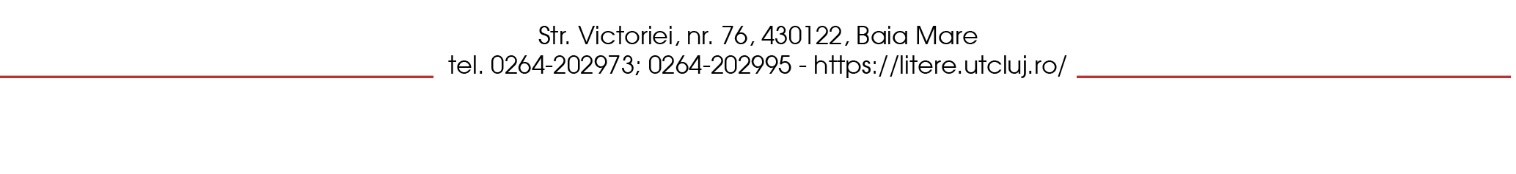 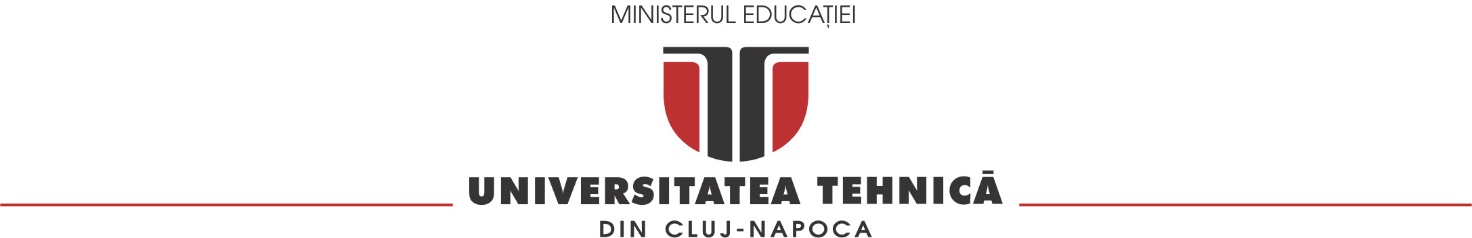 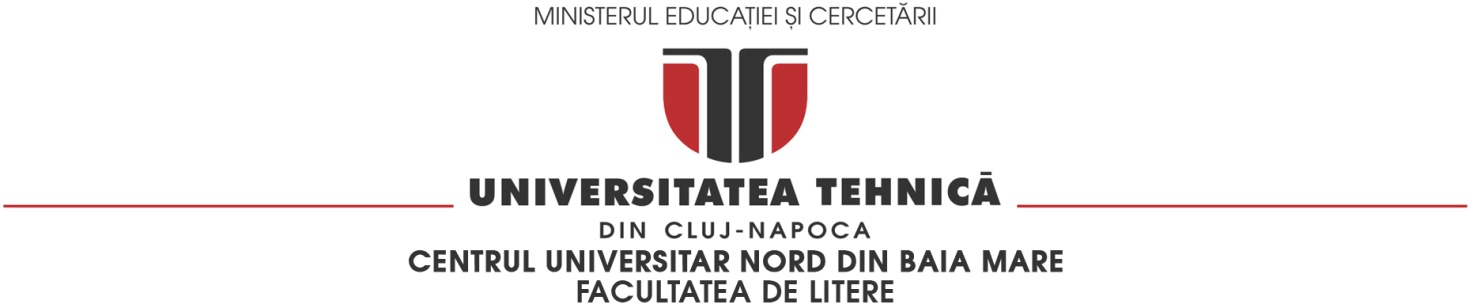 Programul de studii: DENUMIREA PROGRAMULUIDISERTAȚIE DE MASTERAT  	COORDONATOR, 	ABSOLVENT,	Grad didactic. Prenume NUME	Prenume NUME2024